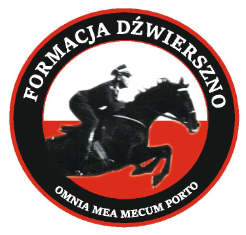 FORMULARZ ZGŁOSZENIOWY7 KONKURS GOTOWANIA „ DZIKIE POLA”O Złotą Michę ks. Kajetana Rybackiego 30.07.2022r.Dane uczestnika:Informacje o uczestniku:OŚWIADCZENIAWyrażam zgodę na udział w Konkursie organizowanym Stowarzyszenie Formacja Dźwierszno oraz OWES Etap, pod Honorowym Patronatem Starosty Pilskiego i Urzędu Gminy Łobżenica 
a także oświadczam, że zapoznałem/am się z Regulaminem Konkursu i akceptuję go w całości. Data i podpis uczestników...........................................................................................Wyrażam zgodę na przetwarzanie moich danych osobowych na potrzeby niniejszego Konkursu (zgodnie z ustawą z dnia 25maja 2018r., o ochronie danych osobowych,
Data i podpis uczestników............................................................................................Wyrażam zgodę na nieodpłatne wykorzystanie mojego wizerunku na wszystkich znanych polach eksploatacji
w materiałach promocyjnych Stowarzyszenia, OWES ETAP, Starostwa lub Urzędu Gminy.Data i podpis uczestnika       (opiekuna) …...................................…………………………………………Nazwa grupyNazwiska biorących udziałAdresE-mailTelefon kontaktowyNazwa POTRAWYKraj/ grupa/region*kilka słów o potrawie.SkładnikiPrzepisDoświadczenie gastronomiczne w tym: 
stopień zaawansowania zawodowego + specjalizacja, zdobyte nagrody w gotowaniuDlaczego zdecydowałeś/łaś się na udział w Konkursie?Czy jesteś zainteresowany zakwaterowaniem? (ile osób)